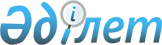 О внесении изменений в состав Консультативного комитета по макроэкономической политикеРешение Коллегии Евразийской экономической комиссии от 25 июня 2013 года № 135

      Коллегия Евразийской экономической комиссии решила:



      1. Внести в состав Консультативного комитета по макроэкономической политике, утвержденный Решением Коллегии Евразийской экономической комиссии от 16 августа 2012 г. № 130, следующие изменения:



      а) нумерацию позиций исключить;



      б) на основании предложений Республики Беларусь и Республики Казахстан:



      включить в состав следующих лиц:от Республики Беларусьот Республики Казахстан

      исключить из состава Консультативного комитета Алымова Ю.М. и Ергожина Д.Е.



      2. Настоящее Решение вступает в силу по истечении 30 календарных дней с даты его официального опубликования.      Председатель Коллегии

      Евразийской экономической

      комиссии                                   В. Христенко
					© 2012. РГП на ПХВ «Институт законодательства и правовой информации Республики Казахстан» Министерства юстиции Республики Казахстан
				Калечиц

Сергей Валерьевич–заместитель Председателя Правления

Национального банкаДаленов

Руслан Ерболатович–Вице-министр финансов;